附件4  关于北京房山~天津南蔡500kV输变电工程环境影响评价执行标准的函（天津市环境保护局，津环保审函〔2015〕276号，2015.5.22）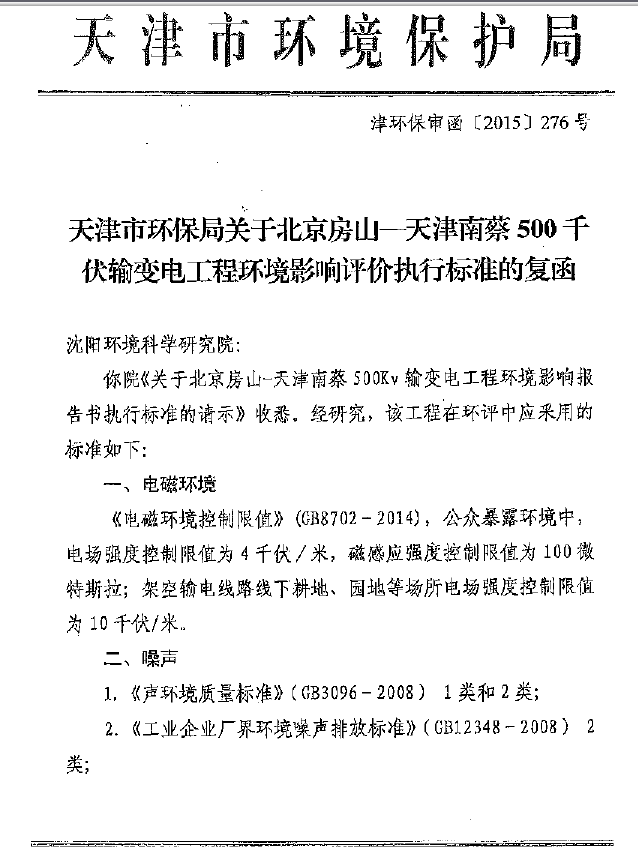 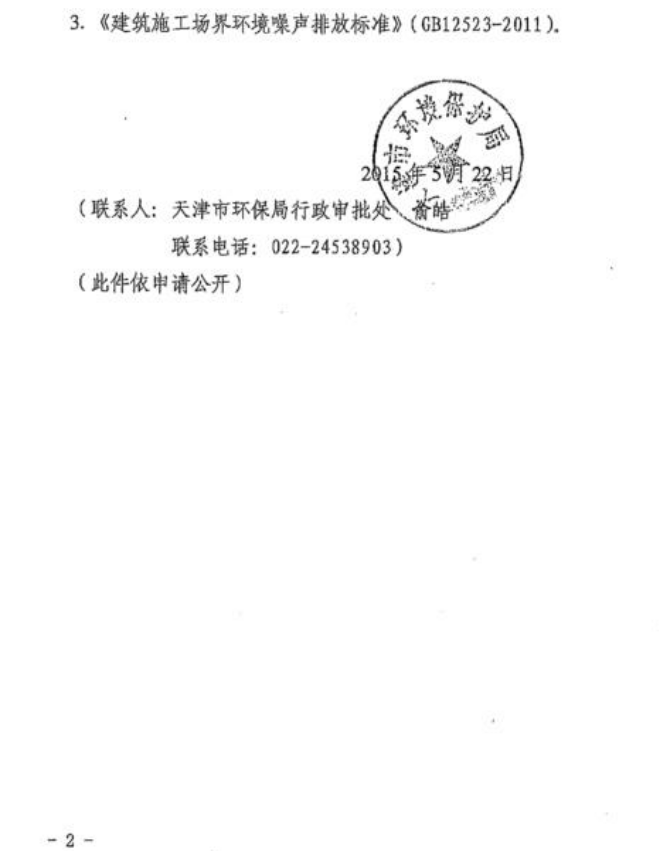 